Publicado en Ciudad de México el 27/06/2017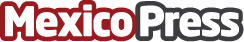 Inaugura Fundación Vuela 'El Jardín de las Sorpresas' para niños con cáncerEste sábado 24 de junio, Fundación Vuela abrió las puertas del Jardín de las Sorpresas dentro del Hospital Pediátrico Moctezuma de la Ciudad de México. El recinto es un espacio de diversión y esparcimiento para niños con cáncer atendidos en el hospital, cuyo tratamiento dura en promedio dos años y medio, tiempo durante el cual los niños visitan constantemente el HospitalDatos de contacto:Sofía López55 34331081Nota de prensa publicada en: https://www.mexicopress.com.mx/inaugura-fundacion-vuela-el-jardin-de-las Categorías: Nacional Medicina Finanzas Infantil Solidaridad y cooperación Ocio para niños http://www.mexicopress.com.mx